Všeobecné zásady chování při mimořádné situacizachovejte klid, jednejte s rozmyslem, nepodléhejte panice a nešiřte neověřené zprávynepodceňujte vzniklou situacichraňte lidské životy a zdraví, pomáhejte starším a nemocným, invalidům, dětem, sousedůmdbejte pokynů záchranářů, obecního úřadu a státních orgánůnezatěžujte zbytečnými telefony linky záchranářů a telefonní síťpokud jste původcem nebo jste zjistil mimořádnou událost, volejte na některé z tísňových číselDalší důležitá číslaS jakými mimořádnými událostmi se v obci můžeme setkatextrémní meteorologické jevy (sněhová nebo ledová kalamita, extrémní sucho, extrémní větrné jevy, přívalové deště);záplavy a povodně na řekách nebo potocích, ledovými bariérami ve vodních tocích;onemocnění většího počtu osob, epidemie;požáry, výbuch plynovzdušných směsí;havárie s únikem nebo výronem nebezpečných látek;dopravní nehody s velkým počtem mrtvých nebo zraněných dlouhodobé přerušení dodávek elektřiny, pitné vody, zemního plynu, narušení telekomunikační a informační sítě;rozsáhlé narušení bezpečnosti a veřejného pořádkuZjistí-li někdo, že hrozí, nebo již vznikla mimořádná událost, je morální a občanskou povinností každého občana tuto skutečnost ihned oznámit. Varovný signál sirén Vás upozorní na nebezpečíVarovný signál sirén „Všeobecná výstraha“. Tento signál je vyhlašován kolísavým tónem sirény po dobu 140 vteřin a může zaznít třikrát po sobě v cca tříminutových intervalech. Grafické vyjádření varovného signálu „VŠEOBECNÁ VÝSTRAHA“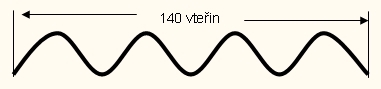 Po tomto signálu bezprostředně následuje mluvená tísňová informace, kterou se sdělují obyvatelstvu údaje o bezprostředním nebezpečí vzniku nebo již nastalé mimořádné události a opatření k ochraně obyvatelstva.1. OKAMŽITĚ VYHLEDEJTE ÚKRYTvyhledejte úkryt v nejbližší budově, kterou může být např. výrobní závod, úřad, kancelář, obchod, veřejná budova i soukromý dům a o možnost ukrytí v budově klidně požádejtepokud uslyšíte varování, když cestujete automobilem, okamžitě automobil zastavte a vyhledejte úkryt v nejbližší budově.poskytněte úkryt těm, kteří ho potřebují.o děti je postaráno v školních zařízeních a tam se dozvědí, co mají dělat, a proto se nesnažte je z těchto zařízení vyzvednout.2. ZAVŘETE DVEŘE A OKNApokud najdete úkryt v budově, uzavřete dveře, okna a vypněte ventilační zařízení, utěsněte ventilační otvory, okenní rámy, otvory ve dveřích a pod dveřmi.siréna může signalizovat i únik nebezpečných látek, plynů, radioaktivních látek a jedů. Uzavřením prostoru snížíme možnost vdechnutí nebezpečné látky a vlastního zamoření.3. ZAPNĚTE RÁDIO NEBO TELEVIZIinformace o tom, co se stalo, získáte z českého rozhlasu nebo televize nebo regionálních hromadných informačních prostředků v pravidelných relacích a zpravodajských vstupech hromadných informačních prostředků se dozvíte důvody spuštění sirén a co dělat ke své ochraně.preventivně si zajistěte přenosný radiopřijímač i s bateriemi a frekvence, na kterých mohou být vysílány nouzové informace.Základní informace získáteZe sdělovacích prostředkůvysílání Českého rozhlasu a televizeregionálního vysíláníDalší možnosti informování obyvatelstva obceobecní rozhlaswebové stránky obceúřední deska obecního úřadu a vývěsky na obci, plakátovací plochyrozhlasové vozy záchranářů, dobrovolných hasičůpředání ověřených zpráv od spoluobčanů (sousedů)informační letáky z obecního úřaduDoporučené internetové adresy k uvedené problematicehttps://www.hzscr.cz/clanek/ochrana-obyvatelstva-uvodem.aspxhttps://www.hradeckralove.org/mimoradne-udalosti-a-krizove-situace/ms-19391/p1=25050https://www.ochranaobyvatel.cz/Hasičský záchranný sbor150 Zdravotnická záchranná služba155 Policie ČR158 Jednotné evropské číslo tísňového volání112 innogy – pohotovost plyn12 39ČEZ Distribuce – hlášení poruch840 850 860Královéhradecká provozní – hlášení poruch vodovodů a kanalizací495 406 102O2 Czech Republic – ohlašovna poruch800 184 084